Pesterzsébet, 2015. február 15.Takaró Tamás, esperesJézus zörget – nyílik az ajtóm?Lectio: Jelenések könyve 3; 18-22.„Azt tanácslom néked, hogy végy tőlem tűzben megpróbált aranyat, hogy gazdaggá légy; és fehér ruhákat, hogy öltözeted legyen, és ne láttassék ki a te mezítelenségednek rútsága; és szemgyógyító írral kend meg a te szemeidet, hogy láss. Akiket én szeretek, megfeddem és megfenyítem: légy buzgóságos azért, és térj meg. Ímé az ajtó előtt állok és zörgetek; ha valaki meghallja az én szómat és megnyitja az ajtót, bemegyek ahhoz és vele vacsorálok, és ő én velem. Aki győz, megadom annak, hogy az én királyiszékembe űljön velem, a mint én is győztem és ültem az én Atyámmal az ő királyiszékében. A kinek van füle, hallja, mit mond a Lélek a gyülekezeteknek.”Alapige: Jelenések könyve 3; 20.	
„Ímé az ajtó előtt állok és zörgetek; ha valaki meghallja az én szómat és megnyitja az ajtót, bemegyek ahhoz és vele vacsorálok, és ő én velem.”Kedves Testvérek! Ha kimondom ezt a szót, amit kétszer is olvastam az Igében, hogy ajtó, akkor mindenkinek ugyan az jut vagy juthat az ajtó szó kapcsán az eszébe, tudniillik, hogy az ajtó véd. Védi az otthonunkat, védi azokat, akik az otthonban élnek, és védi az otthonban élők értékeit, vagyonait. Éppen ezért sokfelé más szükségre is tekintettel, az ajtót megerősítik. Hogy adjon minél erősebb védelmet és adjon minél nagyobb biztonságot. Az ajtó egyszersmind rejti azokat, akik mögötte vannak, a külvilág elől. Egyúttal rejti a bent élők életének minden titkát és intimitását. Senkire nem tartozik. Éppen ezért egy bezárt ajtó üzenet mindenkinek, aki kívül van az ajtón, hogy ez a mi világunk. Ez a mi életünk, ami itt belül van. Ez az én világom és az én életem. Testvérek, nagyon érdekes vallás-történeti és így szellem-történeti üzenete is van az ajtónak. Nagyon érdekes. A pogány és a sémi népek életében az ajtónak volt és van kultuszi jelentése és jelentősége is. A házakat és a házban lakókat a pogány népek többek közt úgy gondolták védeni, hogy az ajtóra úgynevezett ajtóbálványokat faragtak. Abban a meggyőződésben, hogy az ajtófélfára odafaragott bálványkép védelmet ad azoknak, akik az ajtón belül élnek. Ma is sokfelé a magyar nép életében jelen van ez. A faragott ajtófélfa. És a pogány népeknél volt sok nehéz, rossz, számukra elfogadható és Isten Igéje által tiltott szokás is, hogy embert áldoztak. És megtették azt, hogy a feláldozott embert elásták az ajtó küszöbe alá. Abban a meggyőződésben, hogy akit feláldoztak, annak a lelke védi a házon belül élőket. Ezért nem szabadott rálépni a küszöbre. Ezért kellett és sajnos ma is gyakorolják sokfelé – Erdélyben magam is láttam-, hogy át kellett ugorni a küszöböt. Merthogy a küszöb alatt ott volt a hitük szerint az eltemetett áldozat lelke is. Az ajtó tehát egyszerre adott és ad fizikai védelmet és bizonyos népek, bizonyos emberek gondolkodásában adott spirituális védelmet. Lelki, szellemi védelmet a házban lakók, a bentlakók számára. Kedves Testvérek, maga a Szentírás is sokat beszél az ajtóról. Beszél az ajtónak erről az általános védelmi szerepéről. De aztán nagyon sok minden másról is. Például beszél arról, hogy a mennyországnak van ajtaja. S aki egyszer oda be akar kerülni, az csak azon az ajtón keresztül mehet be. A napi igeolvasásunkban a János evangéliumában olvassuk éppen most a juhok ajtaját. Jézus Krisztus pedig sokféleképpen értelmezi önmagát, többek közt ezt is mondja Jézus önmagáról, hogy „én vagyok az ajtó”. Ami azt jelenti, hogy engem megkerülve nem lehet bejutni Isten országába. Aki üdvösségre akar jutni az engem nem tud megkerülni. Én vagyok az ajtó, csak rajtam keresztül. Én ezen a mai Istentiszteletünkön egy sajátos ajtóról fogok beszélni, amiről Isten Igéje, a fölolvasott Ige is szól. Ez pedig nem más, mint a szívünk ajtaja. Merthogy a Biblia úgy beszél az ember szívéről, hogy azon is van ajtó.  Kedves Testvérek, hogy jól értsük az egész igei üzenetet, Jézusnak ezeket a szavait, egy kicsit odáig vissza kell lépnünk, hogy a Biblia mit tanít magáról a szívről. Azt tanítja, hogy a szív az ember lelki, szellemi, érzelmi központja. És talán sokan úgy gondolják, hogy ezen ma már a tudományos világ túlhaladt. Ez a Biblia régi nyelvezete, mintha a szív érezne, a szív gondolkozna, a szív vágyódna. Ajánlom szeretettel mindenkinek, akit érdekel, az elmúlt héten jelent meg Merkely professzornak, a Semmelweis egyetemnek a szívsebész professzorával és tanárával egy nagy beszélgetés a szívről. És ez a naponta műtő és évtizedek óta az emberi szívekkel foglalkozó professzor - akit én magam is ismerek és ezt az arcát nem ismertem – beszél arról, hogy a szív spirituális tulajdonságokkal rendelkezik. Sokkal több, mint egy hús és vértömeg. A szívnek van lelkisége. Egyenesen azt mondja ki ebben a beszélgetésben, mert rákérdez a beszélgetőpartnere, az újságíró, hogy megismerhető-e az emberi szív? S azt mondja, hogy nem. Nagyon sok mindent köszönhetünk a tudomány fejlődésének. A műszerezettség fejlődésének. Nagyon érdekes, amit mond. Azt mondja, hogy „a Teremtőt kellene jobban ismernünk, hogy jobban ismerjük a teremtményét, benne a szívet. De úgy gondolom – mondja, írja -, hogy igazán soha nem fogjuk megismerni a szívet ebben a voltában, a teljes mélységében.” Ne féljetek attól soha, ami a Bibliában van, hogy azt régen írták. Akkor még úgy gondolták, hogy nem az agyunk érez, hanem a szívünk. De hát már ezeken túl vagyunk… Nem vagyunk túl. A teljes írás Istentől ihletett. A teremtő Istentől. Nincs benne semmi olyan, ami nem igaz a XXI. században, az idők végéig minden igaz lesz. Lehet, hogy egy darabig nem fér a fejünkbe, de majd egyszer eljutunk odáig. A szív egy különös dolog. Ő jól gondolja, hogy ha a Teremtőt jobban ismernénk, többet tudnánk a szívünkről. Most olyan Igét olvastam, amikor a Teremtő beszél a szívünkről. Szeretném, ha ezt az Istentiszteletet arra szánnánk, hogy közel engedjük magunkhoz azt, amit a Teremtő mond a szívünkről. Kedves Testvérek, azt mondja Isten Igéje, hogy a szív az, ahova érkezik minden, és ahonnan kiindul minden. Azt mondja például az Ige a szívről, hogy a szív teljességéből szól a száj. És ezalatt azt érti, hogy a beszédeink és a szívünk a legszorosabb kapcsolatban vannak egymással. Jézus pedig egyenesen arról beszél, hogy a szívből származnak a gonosz gondolatok, a paráznaságok és a gyilkosságok. A szívből. S ne attól féljetek, amit megesztek, hogy megfertőz benneteket, hanem attól, ami kijön belőletek, az a fertőző - mondja Jézus. A Biblia azt mondja, a Teremtő Isten, hogy a szívünkön van ajtó is. Ez az ajtó betörhetetlen, fölnyithatatlan. A szívünk ajtajáról úgy beszél Isten Igéje, amely kívülről senkinek a számára nem nyitható. Nincs rajta kívül kilincs. Csak belül. Mindenkinek a szívén van egy ajtó- mondja Isten Igéje -, ezt senki nem tudja kinyitni, csak a szív lakója, belülről. Ami azt jelenti Testvérek, hogy a szív lakója, azaz én, döntöm el, hogy ki és mi előtt nyitom meg, vagy ki és mi előtt zárom be a szívem ajtaját. Én magam döntöm el, hogy kit és mit engedek be az életembe, kit és mit zárok ki az életemből. Ebben van a felelősségünk. Mindannyiunké. A Biblia azt tanítja, hogy a szívünk ajtaja működésének lényege az önkéntesség. Önként nyitjuk meg, másként nem nyílik, mert csak belül van a szív ajtaján kilincs. Most értünk oda, amely a fölolvasott Igénk, amelyet a Bibliaolvasó emberek, a hívő, keresztyén emberek, mint egy drága evangéliumi üzenetet szoktak hallani, hogy íme ez a csodálatos dolog, hogy Jézus odaáll a szívem ajtaja elé, zörget, várja, hogy megnyissam. Ez a keresztyénség leglényege, milyen jó, hogy így van. Kedves Testvérek, csakhogy a Biblia többet mond ennél. A Biblia azt mondja, hogy a szívem ajtaja előtt ketten állnak. Íme, az ajtó elé állok és zörgetek. Ő Jézus. S van még valaki mindenkinek a szíve ajtaja előtt. Maga Isten mondja el, hogy ki és mi. És így mondja: a leselkedő bűn. Na, menjünk közel ehhez a komoly dologhoz! De még egyszer aláhúzom: a szívünk ajtaja előtt nem csak a zörgető Jézus áll, hanem a leselkedő bűn is. Az egyik zörget – ez Jézus -, a másik leselkedik - ez a bűn. Erről a két dologról szólok. Először erről a másodikról, hogy a szívünk ajtaja előtt ott áll a leselkedő bűn. Kedves Testvérek, hogy ez valóság, hogy ez így van, ezt Isten maga mondja ki, rögtön a Biblia legelején. Azt mondja Isten, hogy a bűn az ajtód előtt áll. Leselkedve rád van vágyódása. Az első, ami feltűnő, a szívünk ajtaja előtt álló bűnnel kapcsolatban, amit Isten Igéje mond, hogy nem zörget, nem ad hangot, nem jelzi, hogy ott van. Pont úgy, mint egy tolvaj, aki be akar törni valakinek a házába. Akkor jön, mikor sötét van, és mit csinál? Először leselkedik, várja, hogy egyszer valamiképpen meglássa, hogyan lehet bejutni. Esze ágában sincs zajt csapni. Leselkedik – mondja Isten a bűnről. Ott áll a szíved ajtaján és leselkedik. És azért nem csinál zajt, hogy észre ne vedd, hogy meg ne tudd, hogy nehogy védekezz, hogy nehogy éber legyél. Figyeli, mikor nyílik a számára, az ő számára a szívem ajtaja. A Teremtő Isten jól ismeri az embert, jól ismeri a bűnt, akkor mondja ki Isten ezt a figyelmeztető Igét, amikor az első emberpár első gyermeke Kain, készül megölni a testvérét, Ábelt. Az első embergyilkosság előtt, akkor mondja ki Isten ezt Kainnak. Kain vigyázz, a bűn az ajtód előtt leselkedik már! Rád van vágyódása. De te uralkodj rajta! Tudjuk a történetet, hogy a vége az, hogy Kain mégis megöli Ábelt. S azóta öljük egymást, rettenetes módon. Ketten vannak a szívünk ajtaja előtt. A bűn, amelyik leselkedik némán, csendben ajtónyitásra vár, és a zörgető Jézus. Nem véletlenül tanácsolja például ezt az Isten, hogy: „Minden féltett dolognál jobban őrizd a te szívedet.” Mert a bűn a szíved ajtajánál leselkedik és rád van vágyódása. Amikor azt mondja az Ige, hogy rám van vágyódása, akkor ez azt jelenti ez a kifejezés, hogy meg akar valósulni bennem. Amikor azt mondja, hogy a bűnnek rám van vágyódása, ott leselkedik a szívem ajtaja előtt és vágyódik rám, az mindig azt jelenti, hogy egy konkrét dologban meg akar testesülni. Hazudj! Lopj! Csalj! Légy irgalmatlan! Állj bosszút! Ott van az ajtóm előtt, vágyódik rám, az azt jelenti, hogy mindenképpen azt szeretné, hogy megvalósuljon bennem. A Biblia azt mondja, hogy a bűn soha nem hoz áldást, nem hoz jót, halált hord. Ha valakinek a szíve ajtaja ő előtte nyílik meg, halált hoz, kifoszt és tönkretesz. Minden boldogtalan élet mögött, a bűn előtt önként megnyitott szív állapota van. Merthogy csak önként nyithatom meg, belülről. Jézus zörget. A bűn leselkedik, vágyódik rám. Jézusról pedig azt mondja ő önmaga „ímé én a szíved ajtaja elé állok”. Nem sunyin, nem ravaszul. Nem némán, nem titokban. Hanem zörgetek. Zörgetek. Azért, hogy beengedj és, hogy én segítselek védeni belülről. Én segítsem védeni az életedet belülről. Kedves Testvérek, ez első rendben azt jelenti, hogy Isten nincs senkinek a szívében. Szoktam ezt a balgaságot hallani, hogy mindenkinek ott van a jó Isten, a Jóistenke ott van a szívében. Nincsen ott, tisztelettel jelentem, ilyet csak az mond, aki nem ismeri Isten Igéjét sem, meg Istent magát sem. Szó sincs róla, hogy Isten bennünk lakna. Vallásossá lehetünk magunktól. A vallásos ember szíve állapotát az jellemzi, hogy kívül van Jézus. A hívő embert az, hogy megnyitotta a szíve ajtaját és beengedte Jézust. Rengeteg ember mondja magáról, hogy vallásos. Ez azt jelenti Testvérek, a Biblia tartalmi összefüggésében, hogy Isten kívül van a szíveden, nincs belül. Merthogy ő nem fog beosonni, ez a bűn természete. Ő zörget és vár. Valamit nagyon tudatosan kell majd csinálnod, hogy soha el ne felejtsd. Hogy biztos legyél benne. Hogy ez neked erőt adjon. Hogy immáron nem kint van és zörget, hanem ahogy mondja, bemegyek ahhoz. Hanem, hogy tudd, hogy már bejött hozzád. De jól értsétek Testvérek, nincs ilyen, hogy vallásos és az ugyanazt jelenti, minthogy hívő. Hogy ugyanazt jelenti, hogy Isten a szívem lakója, nincs ilyen. Jézus világosan elmondja: kívül állok és zörgetek. Bárhány hívő veszi körül az életedet, bárhány, Isten egyféleképpen lép be a szívünkbe: úgy, hogy félreérthetetlenül zörget – mindjárt elmondom ez mit jelent -, én félreérthetetlenül megnyitom - elmondom még azt, hogy mit jelent Isten előtt megnyitni a szívemet -, és akkor lakozást vesz bennem. Jézus zörget a szívünk ajtaján. Testvérek, ez a zörgetés azt jelenti, hogy van valaki az én zárt világomon kívül, aki kint van. Van egy zárt világa minden embernek. Egyszer meghallhatja, hogy onnan kintről jön egy zörgetés. Egy személy áll kint. Aki be akar jutni az életembe. Nem oson, nem ravaszkodik, nem ügyeskedik. Nem kerüli meg az eszedet, a füledet, a szemedet, a szívedet, semmidet. Zörget. És nem fog betörni. Ha meg nem nyitod, soha nem lesz belőled üdvözülő, hívő ember. Soha. Mert azt mondja, hogy vár. Zörget és vár. Hol? Kint. És amíg meg nem nyitom, kint is marad. Ugye olyan nem történik, hogy vendég jön hozzád és nem tudod, hogyan nyitottad ki az ajtót, de egyszer csak bent volt a vendég? Ugye ilyen nincs? Nincs ám lelki értelemben sem. Hogy Isten kívül van, Jézus személyében zörget, egyszer csak valamiképpen már bent van. Nincs ilyen. El ne hidd! Aki ilyen sunyi módon közlekedik, az a bűn. Vigyáz rá, föl ne tűnjön neked, hogy ő is ott állt az ajtó előtt és várt. Jézus, amikor zörget, tudomásodra akarja hozni, hogy itt vagyok, még kint vagyok és várok, hogy megnyisd a szíved ajtaját. Miként zörget az Úr? Nagyon sokféleképpen. Mondok azért néhányat. Hogy zörget az Úr? Például úgy, hogy egyszer valamiképpen eljutottál egy keresztyén közösségbe, egyszer csak eljutottál egy gyülekezetbe. Egyszer csak kezedbe került a Biblia és olvasni kezdted. Egyszer valaki beszélgetett veled és valami áradt a szavaiból. Nem tudtad, hogy mi. Csak azt érezted, hogy valami jön felém, valami más. Valami számomra eddig ismeretlen. Valami nagy baj vagy betegséged, valami nagy gyászod van. És a nagy rohanó életedben egyszer csak ez a nagy nyomorúság megállít. És elkezdesz gondolkodni: miért élek én? Mi az én életem? Ki vagyok én? Mi lesz velem, ha így élek tovább? Egy nagy csalódás ér lelkileg. Összetörsz. Az álmaid szertefoszlanak. Valaki zörget a szíved ajtaján. Jézus az, mert nem akarja, hogy egy is elvesszen közülünk. És akkor menjünk be a sűrűjébe, az Ige üzenetének a sűrűjébe! Azt mondja Jézus: „ha valaki a zörgetés után meghallja az én szavamat és megnyitja az ajtót”. Meghallja. Szóval nem csak hallgatja, hanem egyszer meghallja. Testvérek, szeretném, ha sikerülne elmondani úgy, hogy ne felejtsd el soha mit jelent hallgatni az Isten Igéjét, például most, aztán hazamenni és semmi nem változik, minden marad így, és mit jelent meghallani az Igét. Mert ez két dolog. Hallani Isten Igéjét azt jelenti, ami itt történik ebben a templomban most is. Itt ülsz és hallgatod. Lehet, hogy harminc éve itt ülsz és hallgatod. Soha semmi nem történik. Amikor az Ige arról beszél, hogy meghallani, az azt jelenti, magamra venni. Szóval nem úgy van, hogy a Takaró vagy a Tamás vagy teljesen mindegy kicsoda, a pap szépen beszél. Vagy érdekes volt. Vagy ezen elgondolkozom. Milyen nagy igazságokat mond ki. Vagy milyen butaságokról beszél… Ez azt jelenti, hogy hallgatod, de nem hallod meg. Meghallani Isten Igéjét azt jelenti, hogy magamra veszem. Énrólam beszél. Az én életemről. Velem beszél. Nekem beszél. Rólam van szó. Hányszor hallottam már templomból kimenő emberektől, akik kezet fogtak velem „jaj, hogy ezt pont nem hallotta a férjem…” Mondom, tetszik tudni, miért? Mert pont nem neki kellett hallani, hanem önnek. Ez a különbség a között, hogy hallom az Igét, meg a között, hogy végre meghallom. Voltál-e már úgy Istentiszteleten, hogy meghallottad az Igét? Az olyan megrázó, mikor valaki meghallja. Amikor ül a templom csendességében egy csomó emberrel együtt és végre valami történik vele, az, hogy meghallja az Igét, hogy Isten vele beszél. Neki beszél, róla beszél, az ő életéről van szó. Ezt mondja az Úr Jézus: „s, ha valaki meghallja az én szómat” - és most megyünk a legmélyebbre - „és megnyitja az ajtót”. Mi ez a lelki mozdulat? Ha a szívemen egy ajtó van, csak belülről nyílik, mi ez a mozdulat, hogy megnyitom a szívem ajtaját Isten előtt? Mert Jézus Istent hozza az ember életébe. Ennek az egész igeversnek a legnehezebb üzenete következik. Kedves Testvérek! A legfontosabb mozzanat és az egyetlen mozzanat, ami kell az üdvösségemhez, az örök életemhez, az most következik. Megnyitni a szívem ajtaját. Hányan, hányan vagytok már, akik oly közel vagyok ehhez? Akkor nézzük meg mit jelent ez. Kedves Testvérek, csak akkor fogjuk ezt is megérteni, ha megértjük, hogy Isten hogyan teremtett meg bennünket. Nyitott szívvel. Nem volt bezárva a szívünk ajtaja Isten előtt. Értettük Istent, hallottuk Istent. Amikor az első bűnt elköveti az ember, bezárult a szíve nyitott ajtaja. Azóta bezárt szívvel születünk. A bűn zárta be a szívünket Isten előtt. Mindannyiunké ilyen. Mindannyian bezárt szívű emberek vagyunk Isten előtt. Ezért Isten kívül van az életünkben. Így érkezünk, hogy kint van és egyszer mégis be akar jutni. Hogy könyörülhessen, hogy segítsen, hogy megmentsen, hogy üdvözítsen, hogy boldogítson, hogy gyógyítson, hogy megbocsásson. Kívülről nem lehet. Ahogy a bűn bezárta, egyetlen egy dolog nyitja ki: a bűnbánat. A bűnbánat nyitja ki a szívünk ajtaját. És csak belülről lehet. Senki nem tarthat helyettem bűnbánatot. Senki. És ilyenkor derül ki, hogy mennyi önigazult, büszke ember van köztünk, aki erre már nem hajlandó. Addig Jézus csak kint áll és zörget. Egy életen át is kint áll és zörget. Testvérek, a bűnbánat, hogy egyszerűen elmondjam, azt jelenti, hogy amit az életedben magadra vettél Isten szava nyomán, hogy ez bűn, azt mondd el és kérj rá bocsánatot. Ez a bűnbánat. Aki meghallja, magára veszi. A bűnbánat ennyit jelent a keresztyén nyelvben. Hogy amiről megértettem már, hogy ez bűn az életemben, összekulcsolom a két kezem, elmondom az én Uramnak, és bocsánatot kérek rá. Ekkor nyílik meg a szív ajtaja. Másként nem nyílik meg a szív, csak így. Kell-e így nekünk Jézus? Kell-e így nekünk az Istennel való közösség? Nem kell tótágast állni, nem kell teljesíteni. „Csak” ennyit. „Aki megnyitja, ahhoz bemegyek.”Testvérek! A bűnbánat az ajtónyitás Isten országa felé. Az egyetlen lehetőségünk. Ezért zörget Jézus a szívünk ajtaján. Ezért nem tör be, nem oson be, nem zsarol, zörget és vár az önkéntes mozdulatra. „Bemegyek ahhoz és vele vacsorálok.” Azt jelenti ez, hogy közösséget vállalok vele. Attól kezdve Isten minden jótéteményének gazdag áldottja leszek. Nem leszek többé egyedül. Sem a betegségben, sem a halálban, sem a halál után. Megértettétek? Azzal fejezem be, hogy most még Jézus áll a szívünk ajtaja előtt és zörget. De eljön az idő, amikor mi állunk az ő ajtaja előtt, és zörgetünk, hogy bebocsásson az ő országába. Mindnyájan ezt fogjuk tenni. Mert azt mondja az Ige, hogy nékünk, mindnyájunknak meg kell jelennünk a Krisztus ítélőszéke előtt. De nem mindegy, hogy mit fogok hallani, mikor én zörgetek Jézus ajtaján, aki az egyetlen ajtó a mennyország felé. Azt hallom-e, hogy „jöjj én áldottam és örököld ezt az országot”, vagy azt hallom, amit Jézus mond: „távozzatok ti átkozottak, nem ismerlek titeket”. Kintről nem lehet ismerkedni. Ugye nem úgy van, hogy úgy beszélgetünk emberekkel, hogy megismerjük, hogy ott van köztünk az ajtó. Csak úgy, ha kinyitom. „Ímé az ajtód előtt állok és zörgetek. Ha valaki megnyitja az ő szíve ajtaját én előttem, bemegyek ahhoz, vele vacsorálok és ő énvelem.” Szinte minden vasárnap vannak közöttünk gyászolók is, juttassa eszünkbe egy-egy gyászoló család jelenléte azt a gyönyörű evangéliumi éneket, „ma még lehet, ma még szabad, borulj le a kereszt alatt”. Ámen!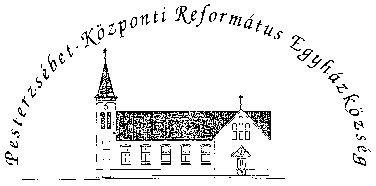 Pesterzsébet-Központi Református Egyházközség1204 Budapest, Ady E. u. 81.Tel/Fax: 283-0029www.pkre.hu   1893-2015